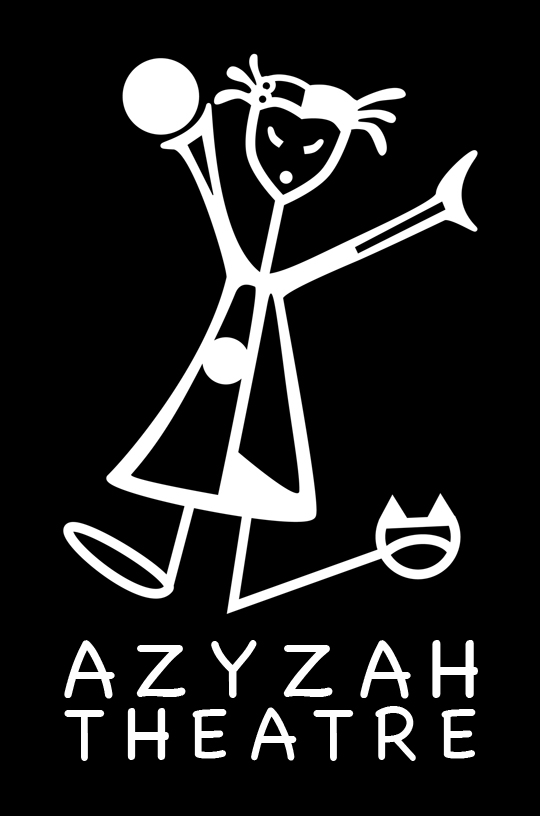 Azyzah TheatreEnglish Educational TheatreChristmas Escapades * Student/Teacher MaterialExercises for students (before the performance)This Student / Teacher Pack contains lesson plans related to the interactive Christmas Escapades.All lessons are a supplement to the show for preschool to year 3 and may be adapted to each level as teachers see fit. Azyzah Theatre may be contacted for guidance related to all lessons.Contact: Vanessa Gendron ( Director, Creator)
tel. (+420) 608 454 655
email. azyzahgendron@gmail.com
Facebook: Azyzah.Entertainment
www.azyzah.comFOCUSStudents will learn a multiple of new English songs with the help of the XMAS Escapades downloadable music available on the website. Supporting materials are:-Downloadable music-Worksheets-Interactive game where we explore each song-Communicative EnglishTOPIC 1 ComprehensionTell the children the basic story outline of the XMAS Escapades.In this SHOW you will meet Mr.Suits & Kiki in a unique adventure where Kiki helps Mr.Suits find out the true meaning of XMAS.Kiki discovers a large present on stage. Inside the present Mr.Suits finds different objects that help him to slowly understand the true meaning of XMAS.Students will take part in the interactive XMAS songs and participate in performing action while discovering the true meaning of xmas.Get ready for surprises when we meet:-Santa-Rudolph-Frosty-The WitchTOPIC 2 – Song Lyrics & MusicLearning a language is particularly encouraging when you can sing to it. Students love to sing. Singing with movement helps to discover the meaning of each word and the message of the entire song. Learn new songs while listening to our downloadable music.1) Jingle Bells:Dashing through the snowIn a one horse open sleighO'er the fields we goLaughing all the wayBells on bob tails ringMaking spirits brightWhat fun it is to laugh and singA sleighing song tonightOh, jingle bells, jingle bellsJingle all the wayOh, what fun it is to rideIn a one horse open sleighJingle bells, jingle bellsJingle all the wayOh, what fun it is to rideIn a one horse open sleigh2) Rudolph the red Nose ReindeerYou know Dasher and DancerAnd Prancer and Vixen,Comet and CupidAnd Donner and Blitzen.But do you recallThe most famous reindeer of all?Rudolph the red-nosed reindeer(reindeer)Had a very shiny nose(like a light bulb)And if you ever saw it(saw it)You would even say it glows(like a flash light)All of the other reindeer(reindeer)Used to laugh and call him names(like Pinochio)They never let poor Rudolph(Rudolph)Play in any reindeer games(like Monopoly)Then one foggy Christmas EveSanta came to say(Ho Ho Ho)Rudolph with your nose so brightWon't you guide my sleigh tonight?Then all the reindeer loved him(loved him)And they shouted out with glee(yippee)"Rudolph the red-nosed reindeer(reindeer)You'll go down in history!"(like Columbus)3) Frosty The Snowman – Christmas SongsFrosty the Snowman Was a jolly happy soul With a corncob pipe and a button nose And two eyes made out of coal(chorus)Frosty the Snowman Is a fairy-tale they say He was made of snow But the children know How he came to life one dayThere must have been some magic In that old silk hat they found For when they placed it on his head He began to dance aroundFrosty the Snowman Was alive as he could be And the children say He could laugh and play Just the same as you and meFrosty the Snowman Knew the sun was hot that day So he said let’s run And we’ll have some fun Now before I melt awayDown to the village With a broomstick in his hand Running here and there all around the square Saying catch me if you canHe led them down the streets of town Right to the traffic cop And he only paused a moment when He heard him holler stopFrosty the Snowman Had to hurry on his way But he waved goodbye Saying don’t you cry I’ll be back again some dayThumpety thump thump Thumpety thump thump Look at Frosty go Thumpety thump thump Thumpety thump thump Over the hills of snow4) I stir my pot of soupTo cook the childrenAnd when they’re nice and fatI’ll throw them in!I do not feed carrots or potatoes Cause candy makes them think that I’m their friend!La la la la ..5) This is HalloweenBoys and girls of every ageWouldn't you like to see something strange?Come with us and you will seeThis, our town of HalloweenThis is Halloween, this is HalloweenThis is Halloween, this is HalloweenHalloween! Halloween! Halloween! Halloween!Halloween! Halloween! 6) Santa Claus is coming to TownYou better watch out You better not cry Better not pout I'm telling you why Santa Claus is coming to town He's making a list And checking it twice; Gonna find out Who's naughty and nice Santa Claus is coming to town He sees you when you're sleeping He knows when you're awake He knows if you've been bad or good So be good for goodness sake! O! You better watch out! You better not cry Better not pout I'm telling you why Santa Claus is coming to town Santa Claus is coming to town 7) All I want for Christmas is my two front teethAll I want for ChristmasIs my two front teethMy two front teethJust my two front teethGee, if I could only haveMy two front teethThen I could wish you Merry ChristmasIt seems so long since I could say,"Sister Suzy sitting on a thistle"Gosh, oh geeHow happy I'd beIf I could only "whithle"All I want for ChristmasIs my two front teethMy two front teethJust my two front teethGee, if I could only have my two front teethThen I could wish you Merry ChristmasAll I want for ChristmasIs my two front teethMy two front teethJust my two front teethGee, I if I could only have my two front teethThen I could wish you Merry ChristmasSanta Claus and his reindeerUsed to bring me lots of toys and candyBut now when I try to call their namesNone of them can understand meAll I want for ChristmasIs my two front teethMy two front teethJust my two front teethGee, if I could only have my two front teethThen I could wish you Merry ChristmasThen I could wish you Merry ChristmasThen I could wish you merry Christmas10) We wish you a Merry ChristmasDating back to the 16th century England, the origin of this Christmas carol lies in the tradition where wealthy people of the community gave Christmas treats to the carolers on Christmas eve such as 'figgy puddings' that were very much like modern day Christmas Puddings!We wish you a Merry Christmas;We wish you a Merry Christmas; We wish you a Merry Christmas and a Happy New Year.Good tidings we bring to you and your kin; Good tidings for Christmas and a Happy New Year.Oh, bring us a figgy pudding; Oh, bring us a figgy pudding;Oh, bring us a figgy pudding and a cup of good cheerWe won't go until we get some;We won't go until we get some;We won't go until we get some, so bring some out hereWe wish you a Merry Christmas; We wish you a Merry Christmas; We wish you a Merry Christmas and a Happy New Year11) All you need is LoveLove, love, love, love, love, love, love, love, love.All you need is love, all you need is love,All you need is love, love, love is all you need.Love, love, love, love, love, love, love, love, love.All you need is love, all you need is love,All you need is love, love, love is all you need.Christmas Escapades WORKSHEET 1Rudolph the Red Nose ReindeerDirections: Fill in the spaces by using the words from the word bank.Rudolph the ……………………nosed …………………………….Had a very shiny ……………………………..And if you ever saw itYou would even say it …………………………..All of the other reindeerUsed to laugh and call him ……………………They never let poor Rudolph………………..in any reindeer gamesChristmas Escapades WORKSHEET 2All I Want for ChristmasDirections: Fill in the spaces by using the words from the word bank All I want for ……………………………Is my two front ……………………….My two ……………………….teethJust my ……………………….front teethGee, if I could only have my two front teethThen I could wish you …………………….ChristmasThen I could wish you Merry ………………………….Then I could ……………………..you merry ChristmasTOPIC 3 - Interactive CommunicationLearning English through movement and song1-Teach the songs to the students with the use of the music.*Create movement that match in the action to each song and explain the story of each song.2- Interactive gamea) In groups have them act out each song with movement.b) Have them retell the story of the song without singing it and act it out